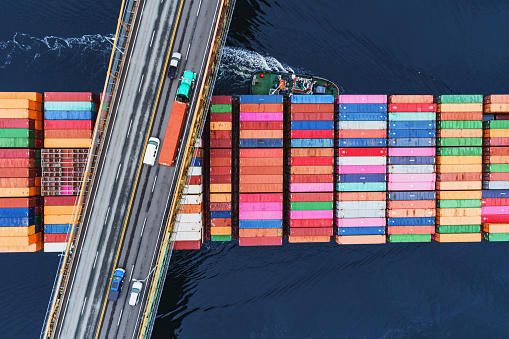 Contributi per export e investimenti esteriIl Decreto Aiuti prevede contributi, per l’internazionalizzazione e per l ‘attrazione degli investitori esteri, finalizzati a sostenere le imprese che hanno avuto difficoltà di approvvigionamento.L’agevolazione consiste in un finanziamento agevolato abbinato ad un contributo a fondo perduto.Per poter usufruire dell’agevolazione occorrerà presentare domanda entro il 31 dicembre 2022 secondo le condizioni e modalità che verranno definite in un bando si prossima apertura.